ORCA SUMMER SWIM TEAM 2020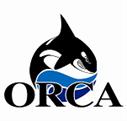 INFORMATIONThe mission of the ORCA (Oak Ridge City Aquatics) is to provide an organized, competitive swimming program for the youth of the Oak Ridge area. The program is designed for children ages 6-18.  It encourages and emphasizes good sportsmanship, self-discipline, fitness and achievement of goals. ORCA strives to instill a lifelong love of swimming through enjoyment and accomplishment at all levels.	PRE-REGISTRATION:		Please visit Oak Ridge City Aquatics at our website for 					ORCA/ GKAISA League registration forms and information.  						https://oakridgecityaquatics.swimtopia.com/	Parent Q&A Informational Meeting   May 13 or 14 at 5pm – Civic Center,	(held just after new swimmer try-outs.)	New swimmer Try-Outs	Civic Center Swimming Pool 					May 13 or 14	 4pm-5pm(Must be able to swim 100 yards, 2 full laps, showing freestyle motion and a grasp on breathing technique.  No underwater or doggy paddle swim accepted)  	Who we are:		Oak Ridge City Aquatic (ORCA) Summer League Swim Team.  We swim with the Greater Knoxville Swim League and compete with surrounding community pools who host league swim.  	WHEN:		Practice is held at the Outdoor Pool Monday thru Friday 9:30am to 11am AND/OR Monday thru Thursday evenings 5pm to 7pm starting June 1st and ends July 23rd.  	WHERE:		Practices are held at the Municipal Outdoor Swimming Pool 25-meter Course.  Home swim meets are held in the Indoor pool at the civic center.  Away meets will require traveling.  The farthest meet may be an hour away.  Meets are held on Tuesday or Thursday in the evening.  Participation in Swim Meets are optional.    	FEES:			$160.00/swimmer-This fee includes one team suit, swim cap, and t-shirt.             PURPOSE:	The purpose of ORCA is to provide an opportunity for fun, low-pressure competition to area swimmers - novice to veterans.	CONTACT:			Recreation & Parks Department; Vonda Wooten– 425-3450					Email:	vwooten@oakridgetn.gov